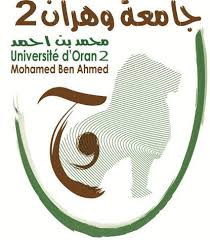  1/ Cocher la bonne réponse : (11 points)                                  2- Expliquer puis définir les abréviations suivantes (03 points) : 3/ Remplir les vides avec les mots suivants (05 points): industrie, habillement, textile, tissu, produits.             Remarque : Le stylo rouge est strictement interdit.                                                                                    Bon courage(0,5) sera attribué pour la propreté de la copie.                      